В соответствии с Федеральным законом от 6 октября 2003  года № 131-ФЗ «Об общих принципах организации местного самоуправления в Российской Федерации», Законом Оренбургской области от 21 февраля 1996 года «Об организации местного самоуправления в Оренбургской области», со статьей 27 Устава муниципального образования Сорочинский городской округ Оренбургской области,  а также в связи  с досрочным прекращением полномочий депутатов от избирательного округа № 5 и № 17, Совет депутатов муниципального образования Сорочинский городской округ Оренбургской области РЕШИЛ:Внести в решение Совета депутатов муниципального образования Сорочинский городской округ Оренбургской области от 18.11.2020 № 11 «Об образовании постоянных депутатских комиссий Совета депутатов муниципального образования Сорочинский городской округ Оренбургской области шестого созыва» (далее – Решение), следующие изменения:В части 1 Приложения № 2 Решения исключить из состава постоянной депутатской комиссии по вопросам бюджета,  муниципальной собственности  и социально-экономическому развитию, заместителя председателя комиссии «Хорохорина Сергея Юрьевича».В части 5 Приложения № 2 Решения исключить из состава постоянной депутатской комиссии по сельскому хозяйству и промышленности, члена комиссии «Шуйкина Владимира Николаевича».2. Установить, что настоящее решение вступает в силу со дня его подписания.3. Контроль за исполнением настоящего решения оставляю за собой. Председатель Совета депутатов муниципального образования Сорочинский городской округ оренбургской области                                            С.В. Фильченко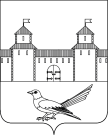 СОВЕТ ДЕПУТАТОВМУНИЦИПАЛЬНОГО ОБРАЗОВАНИЯСОРОЧИНСКИЙ ГОРОДСКОЙ ОКРУГОРЕНБУРГСКОЙ ОБЛАСТИ(VII  СЕССИЯ ШЕСТОГО СОЗЫВА)РЕШЕНИЕот 21 июня 2021 года № 90О внесении изменений в решение Совета депутатов муниципального образования Сорочинский городской округ Оренбургской области от 18.11.2020 № 11 «Об образовании постоянных депутатских комиссий Совета депутатов муниципального образования Сорочинский городской округ Оренбургской области шестого созыва» 